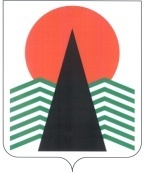 Территориальная комиссияпо делам несовершеннолетних и защите их правПОСТАНОВЛЕНИЕ №6623 сентября 2015 года, 10-00 ч.г. Нефтеюганск, 3 мкр., д. 21, каб. 418зал совещаний администрации Нефтеюганского района(сведения об участниках заседания указаны в протоколе №34заседания территориальной комиссии) О работе наставников с несовершеннолетними, находящимися в социально опасном положении, и (или) трудной жизненной ситуации 	Во исполнение постановления территориальной комиссии по делам несовершеннолетних и защите их прав Нефтеюганского района от 23.07.2015 №43 «О  состоянии  преступности и правонарушений, совершенных несовершеннолетними на территории Нефтеюганского района, в 1 полугодии 2015 года и о мерах по их профилактике» заслушав и обсудив информацию  представителей городского и сельских поселений Нефтеюганского района, территориальная комиссия установила:	  Во всех поселениях Нефтеюганского района развивается наставническая деятельность, кроме сельского поселения Сентябрьский, в связи с отсутствием в поселении несовершеннолетних и семей, находящихся в социально опасном положении, состоящих на профилактическом учете в территориальной комиссии. В течение 2014 года за 43 несовершеннолетними, находящимися в социально опасном положении, был закреплен 21 наставник из числа представителей:	- администраций поселений, депутатов (сп.Куть-Ях, сп. Каркатеевы, сп. Чеускино), 	- работников учреждений образования, культуры, спорта, социальной защиты населения, пожарной части (гп. Пойковский, сп.Салым, сп.Сингапай, сп.Чеускино, сп.Лемпино, сп.Усть-Юган, сп.Каркатеевы);	- общественных организаций (сп.Лемпино, гп.Пойковский, сп.Салым, сп.Сингапай).   	Наставники поддерживают связь с образовательными организациями, где обучаются подшефные подростки, вовлекают несовершеннолетних в досуговую занятость в свободное от учебы время, оказывают психолого-педагогическую помощь родителям (законным представителям) в воспитании детей и коррекции детско-родительских отношений. 	  Наставническая деятельность приносит положительные результаты, так в результате совместной работы представителей структур системы профилактики безнадзорности и правонарушений несовершеннолетних и наставников с учета снято в связи с исправлением поведения и устранением социально опасного положения 4 несовершеннолетних и 2 семьи (3 детей).	За первое полугодие 2015 года в поселениях района в наставническую деятельность вовлечено 12 наставников, они проводят работу с 16 несовершеннолетними и 3 семьями, находящимися в социально опасном положении. За 6 месяцев текущего года с профилактического учета снято по исправлению поведения и устранения социально опасного поведения 5 несовершеннолетних, с которыми была организована работа специалистов структур системы профилактики и наставников.          На основании вышеизложенного, территориальная комиссия по делам несовершеннолетних и защите их прав Нефтеюганского района  п о с т а н о в и л а:	1.  Внести в Межведомственный комплексный план мероприятий по предупреждению совершения правонарушений и антиобщественных действий среди несовершеннолетних, социального сиротства и жестокого обращения с детьми  на территории Нефтеюганского района на 2015 - 2017 годы (постановление № 9 от 26.02.2015)  дополнения в соответствии с приложением.Председатель территориальной комиссии                                                     В.Г.МихалевПриложение  к постановлению ТКДНиЗП Нефтеюганского района№ 66 от 23.09.2015ПЕРЕЧЕНЬ ДОПОЛНИТЕЛЬНЫХ МЕРОПРИЯТИЙв Межведомственный комплексный план мероприятий по предупреждению совершения правонарушений и антиобщественных действий среди несовершеннолетних, социального сиротства и жестокого обращения с детьми  на территории Нефтеюганского района на 2015 - 2017 годы (утв. постановлением № 9 от 26.02.2015) № МероприятиеисполнительСрок 1Привлекать к наставнической деятельности членов советов молодёжи, представителей общественных организаций.Администрации городского и сельских поселений Нефтеюганского районадо 20 декабря 2015 года.2.Разработать для начинающих и действующих наставников   методические рекомендации  по организации наставничества и волонтерства в работе с детьми, оказавшимися в социально опасном положенииБюджетное учреждение Ханты-Мансийского автономного округа - Югры «Комплексный центр социального обслуживания населения «Забота»  4 квартал 2015 года.3Направить разработанные рекомендации в электронном виде в адрес глав поселений Нефтеюганского района и территориальной комиссии по делам несовершеннолетних и защите их прав Нефтеюганского района.Бюджетное учреждение Ханты-Мансийского автономного округа - Югры «Комплексный центр социального обслуживания населения «Забота»  4 квартал 2015 года.4Направить в адрес глав поселений Нефтеюганского района списки несовершеннолетних, находящихся в социально опасном положении, для рассмотрения вопроса о закреплении за  ними наставников.Отдел по делам несовершеннолетних, защите их прав администрации Нефтеюганского района   До 5 октября 2015 года.5Организовать проведение расширенного совещания с участием представителей органов и учреждений системы профилактики безнадзорности и правонарушений несовершеннолетних по теме «О мерах по предупреждению чрезвычайных происшествий с детьми, в том числе суицидальных попыток несовершеннолетних»Отдел по делам несовершеннолетних, защите их прав администрации Нефтеюганского района   До 1 ноября 2015 года61. Организовать проведение совместно с ОМВД России по Нефтеюганскому району, отделом по опеке и попечительству, территориальной комиссией по делам несовершеннолетних и защите их прав посещение семей, находящихся в социально опасном положении, по причине употребления родителями (законными представителями) и (или) несовершеннолетними наркотических средств, одурманивающих (психотропных) веществ, алкогольной и (или) спиртосодержащей продукции.МРО УФСКН России по ХМАО-ЮгреДо 30 декабря 2015 года7Обеспечить 100% занятость (трудоустройство, оздоровление и (или) организацию полезного досуга):-  несовершеннолетних, совершивших противоправные действия, в том числе состоящих на учете в Уголовно – исполнительной инспекции УФСИН по ХМАО-Югре, а также организовать получение данными подростками образования;-воспитанников казенного общеобразовательного учреждения ХМАО-Югры для детей и подростков с девиантным поведением «Специальная учебно-воспитательная школа № 2» в период нахождения их в краткосрочном отпускеТерриториальная комиссия по делам несовершеннолетних и защите их правпостоянно8Рассмотреть вопрос «Об устранении причин и условий, способствовавших совершению несовершеннолетними преступлений, административных правонарушений и антиобщественных действий»Территориальная комиссия по делам несовершеннолетних и защите их правДо 20 октября 2015 года9Создание на официальном сайте администрации района раздела, посвященного медиацииТерриториальная комиссия по делам несовершеннолетних и защите их правДо 1 ноября 2015 года